Envision - Directions to St JamesSt JamesFerndaleRoyal Tunbridge WellsTN2 3RLThe Church is on the corner of St James Road and Sandrock Road just by Ferndale.The entrance to the Church Hall is off St James Road. http://www.stjamestw.co.uk/howtofindus.htmParkingIf you chose to drive to St James parking has been made available at at St James’ CoE School, Sandrock Rd, Royal Tunbridge Wells, TN2 3PR which is just a short walk from the church. Only limited parking is available at the church itself. By Rail and Bus  Take a train to Tunbridge Wells railway station (TN1 1BT) and from there a bus to St James’.The No 277 bus (Sherwood Shuffle) runs every 20 minutes and takes about 4 minutes. Total journey time is about 8 minutes (by foot and bus).To St James  Take the No 277 Pembury bus (Sherwood Shuffle) from Stop C outside the Railway Station. 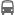 Travel 4 stops to St James (War Memorial, Monson Road, Calverley Road, Lansdown Road). St James is a couple of minutes’ walk on the right along St James Road From St James   Take the No 277 Showfields bus (Sherwood Shuffle) – from Ferndale stop on opposite       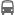       side to St James’ ChurchTravel 4 stops to Railway station (Calverley Road, Monson Road, War Memorial, Station).By Rail and Foot Walking from Tunbridge Wells railway station to St James will take around 15-20 minutes Walk north towards Mount Pleasant Rd and turn left, 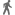 Walk along Mount Pleasant Rd and turn right onto Crescent Rd/A264, At the roundabout, take the 2nd exit onto Lansdowne Rd, Continue onto Sandrock Rd, take a slight left onto Ferndale - St James is on the left.  Walk south to Ferndale and turn right turn slight right onto Sandrock Rd Continue onto Sandrock Rd, continue onto Lansdowne Rd and at the roundabout, take 2nd exit onto Crescent Rd/A264Turn left onto Mount Pleasant Rd, take stairs to station 